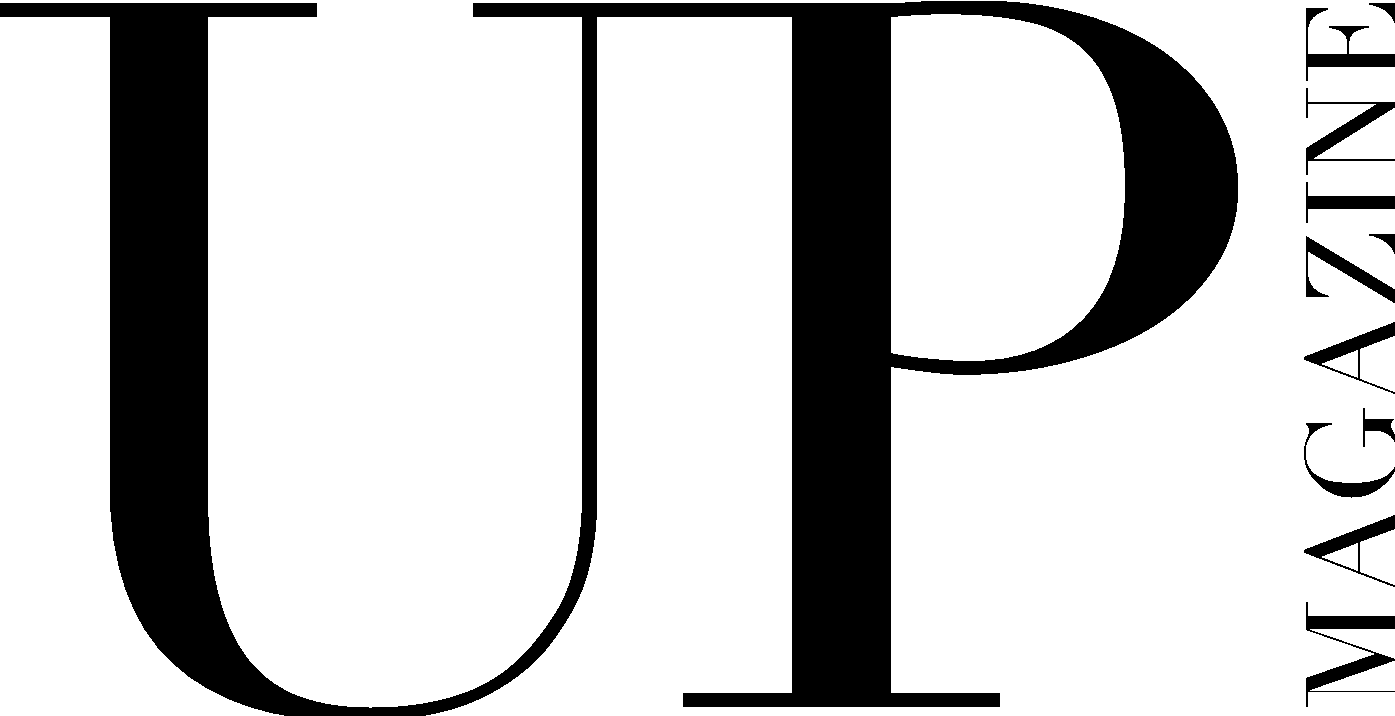 DIGITAL STYLIST APPLICATIONUP Magazine is Miami University’s student-run fashion and lifestyle publication inspiring style and authenticity. UP Magazine is seeking talented, creative, committed, and driven student stylists who are excited to be part of a collaborative and contemporary team.The Digital Stylist of UP Magazine is responsible for styling at least one photoshoot per month that will be posted on either our blog and/or social media platforms. He/she will style outfits for photoshoots that must be sent to the Digital Stylist Chair prior to the photoshoot for approval. Digital Stylist is responsible for working with a Digital Photographer to plan the photoshoots location, model(s), and mood. He/she will be responsible for attending 1-2 meetings per month that will be held by the Director of Social Media. *Please note that UP offers another styling position as a Print Stylist. This position is separate from the Digital Stylist position, a part of a separate team, and requires a separate application. You may apply for both styling positions. To find more information about what it means to be a Print Stylist at UP and to apply please locate the Print Stylist Application.Name: 	Email: Year: Phone:Major(s):Minor(s):Are you applying to be a Print Stylist as well as a Digital Stylist?Current on-campus involvement: Can you commit to shooting at least one photoshoot a month?Previous positions with UP if applicable: Related Experience: Why do you want to be a part of UP Magazine?What makes you the ideal candidate for this position?Where do you find style inspiration? Please describe your sense of style and add photos below:Please feel free to attach any other photos, a link to a portfolio, or a website to showcase your work as a stylist:Are you comfortable attending shoots with the models and stylists if socially distanced? If you are going to stay remote would you be interested in styling for an IG TV series where you would send video content in styling trends?Any additional information, questions, concerns, or comments: